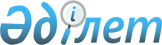 О внесении изменений в решение Сайрамского районного маслихата от 8 января 2019 года № 36-232/VI "О бюджетах сельских округов Сайрамского района на 2019-2021 годы"Решение Сайрамского районного маслихата Туркестанской области от 29 марта 2019 года № 40-255/VI. Зарегистрировано Департаментом юстиции Туркестанской области 11 апреля 2019 года № 4973
      В соответствии с пунктом 4 статьи 109-1 Бюджетного кодекса Республики Казахстан от 4 декабря 2008 года, подпунктом 1) пункта 1 статьи 6 Закона Республики Казахстан от 23 января 2001 года "О местном государственном управлении и самоуправлении в Республике Казахстан" и решением Сайрамского районного маслихата от 6 марта 2019 года за № 38-243/VI "О внесении изменений в решение Сайрамского районного маслихата от 24 декабря 2018 года № 35-227/VI о районном бюджете на 2019-2021 годы", зарегистрировано в Реестре государственной регистрации нормативных правовых актов за № 4933, Сайрамский районный маслихат РЕШИЛ:
      1. Внести в решение Сайрамского районного маслихата от 8 января 2019 года № 36-232/VІ "О бюджетах сельских округов Сайрамского района на 2019-2021 годы" (зарегистрировано в Реестре государственной регистрации нормативных правовых актов за № 4872, опубликованного 25 января, 1, 8 февраля 2019 года в газете "Пульс Сайрама" и в эталонном контрольном банке нормативных правовых актов Республики Казахстан в электронном виде 4 февраля 2019 года) следующие изменения:
      пункт 1 изложить в следующей редакции:
      "1. Утвердить бюджет Аксукентского сельского округа на 2019-2021 годы в соответствии с приложениям 1, 2 и 3 соответственно, в том числе на 2019 год в следующих объемах:
      1) доходы – 367 355 тысяч тенге;
      налоговые поступления – 164 142 тысяч тенге;
      неналоговые поступления – 68 тысяч тенге;
      поступления от продажи основного капитала – 0;
      поступления трансфертов – 203 145 тысяч тенге;
      2) затраты – 378 120 тысяч тенге;
      3) чистое бюджетное кредитование – 0;
      бюджетные кредиты – 0;
      погашение бюджетных кредитов – 0;
      4) сальдо по операциям с финансовыми активами – 0, в том числе:
      приобретение финансовых активов – 0;
      поступления от продажи финансовых активов государства – 0;
      5) дефицит (профицит) бюджета – -10 765 тысяч тенге;
      6) финансирование дефицита (использование профицита) бюджета – 10 765 тысяч тенге, в том числе:
      поступление займов– 0;
      погашение займов– 0;
      используемые остатки бюджетных средств – 10 765 тысяч тенге.".
      пункт 3 изложить в следующей редакции:
      "3. Утвердить бюджет Акбулакского сельского округа на 2019-2021 годы в соответствии с приложениям 4, 5 и 6 соответственно, в том числе 2019 год в следующих объемах:
      1) доходы – 38 277 тысяч тенге;
      налоговые поступления – 11 256 тысяч тенге;
      неналоговые поступления – 75 тысяч тенге;
      поступления от продажи основного капитала – 0;
      поступления трансфертов – 26 946 тысяч тенге;
      2) затраты – 41 957 тысяч тенге;
      3) чистое бюджетное кредитование – 0;
      бюджетные кредиты – 0;
      погашение бюджетных кредитов – 0;
      4) сальдо по операциям с финансовыми активами– 0, в том числе:
      приобретение финансовых активов– 0;
      поступления от продажи финансовых активов государства– 0;
      5) дефицит (профицит) бюджета– -3 680 тысяч тенге;
      6) финансирование дефицита (использование профицита) бюджета – 3 680 тысяч тенге, в том числе:
      поступление займов– 0;
      погашение займов– 0;
      используемые остатки бюджетных средств – 3 680 тысяч тенге.".
      пункт 5 изложить в следующей редакции:
      "5. Утвердить бюджет Арысского сельского округа на 2019-2021 годы в соответствии с приложениям 7, 8 и 9 соответственно, в том числе 2019 год в следующих объемах:
      1) доходы – 40 815 тысяч тенге;
      налоговые поступления – 12 780 тысяч тенге;
      неналоговые поступления – 263 тысяч тенге;
      поступления от продажи основного капитала – 0;
      поступления трансфертов – 27 772 тысяч тенге;
      2) затраты – 43 391 тысяч тенге;
      3) чистое бюджетное кредитование – 0;
      бюджетные кредиты – 0;
      погашение бюджетных кредитов – 0;
      4) сальдо по операциям с финансовыми активами– 0, в том числе:
      приобретение финансовых активов– 0;
      поступления от продажи финансовых активов государства– 0;
      5) дефицит (профицит) бюджета– -2 576 тысяч тенге;
      6) финансирование дефицита (использование профицита) бюджета – 2 576 тысяч тенге, в том числе:
      поступление займов– 0;
      погашение займов– 0;
      используемые остатки бюджетных средств – 2 576 тысяч тенге.".
      пункт 7 изложить в следующей редакции:
      "7. Утвердить бюджет Жибек Жолинского сельского округа на 2019-2021 годы в соответствии с приложениям 10, 11 и 12 соответственно, в том числе 2019 год в следующих объемах:
      1) доходы – 57 706 тысяч тенге;
      налоговые поступления – 6 603 тысяч тенге;
      неналоговые поступления – 858 тысяч тенге;
      поступления от продажи основного капитала – 0;
      поступления трансфертов – 50 245 тысяч тенге;
      2) затраты – 60 244 тысяч тенге;
      3) чистое бюджетное кредитование – 0;
      бюджетное кредитование – 0;
      погашение бюджетных кредитов – 0;
      4) сальдо по операциям с финансовыми активами– 0, в том числе:
      приобретение финансовых активов– 0;
      поступления от продажи финансовых активов государства– 0;
      5) дефицит (профицит) бюджета– -2 538 тысяч тенге;
      6) финансирование дефицита (использование профицита) бюджета – 2 538 тысяч тенге, в том числе:
      поступление займов– 0;
      погашение займов– 0;
      используемые остатки бюджетных средств – 2 538 тысяч тенге.".
      пункт 9 изложить в следующей редакции:
      "9. Утвердить бюджет Кайнарбулакского сельского округа на 2019-2021 годы в соответствии с приложениям 13, 14 и 15 соответственно, в том числе 2019 год в следующих объемах:
      1) доходы – 108 317 тысяч тенге;
      налоговые поступления – 14 081 тысяч тенге;
      неналоговые поступления – 96 тысяч тенге;
      поступления от продажи основного капитала – 0;
      поступления трансфертов – 94 140 тысяч тенге;
      2) затраты – 111 827 тысяч тенге;
      3) чистое бюджетное кредитование – 0;
      бюджетное кредитование – 0;
      погашение бюджетных кредитов – 0;
      4) сальдо по операциям с финансовыми активами – 0, в том числе:
      приобретение финансовых активов – 0;
      поступления от продажи финансовых активов государства – 0;
      5) дефицит (профицит) бюджета– - 3 510 тысяч тенге;
      6) финансирование дефицита (использование профицита) бюджета – 3 510 тысяч тенге, в том числе:
      поступление займов– 0;
      погашение займов– 0;
      используемые остатки бюджетных средств – 3 510 тысяч тенге.".
      пункт 11 изложить в следующей редакции:
      "11. Утвердить бюджет Карабулакского сельского округа на 2019-2021 годы в соответствии с приложениям 16, 17 и 18 соответственно, в том числе 2019 год в следующих объемах:
      1) доходы – 164 669 тысяч тенге;
      налоговые поступления – 95 051 тысяч тенге;
      неналоговые поступления – 1 235 тысяч тенге;
      поступления от продажи основного капитала – 0;
      поступления трансфертов – 68 383 тысяч тенге;
      2) затраты – 199 812 тысяч тенге;
      3) чистое бюджетное кредитование – 0;
      бюджетное кредитование – 0;
      погашение бюджетных кредитов – 0;
      4) сальдо по операциям с финансовыми активами– 0, в том числе:
      приобретение финансовых активов– 0;
      поступления от продажи финансовых активов государства– 0;
      5) дефицит (профицит) бюджета– - 35 143 тысяч тенге;
      6) финансирование дефицита (использование профицита) бюджета – 35 143 тысяч тенге, в том числе:
      поступление займов– 0;
      погашение займов– 0;
      используемые остатки бюджетных средств – 35 143 тысяч тенге.".
      пункт 13 изложить в следующей редакции:
      "13. Утвердить бюджет Карамуртского сельского округа на 2019-2021 годы в соответствии с приложениям 19, 20 и 21 соответственно, в том числе 2019 год в следующих объемах:
      1) доходы – 82 683 тысяч тенге;
      налоговые поступления – 16 850 тысяч тенге;
      неналоговые поступления – 586 тысяч тенге;
      поступления от продажи основного капитала – 0;
      поступления трансфертов – 65 247 тысяч тенге;
      2) затраты – 87 138 тысяч тенге;
      3) чистое бюджетное кредитование – 0;
      бюджетное кредитование – 0;
      погашение бюджетных кредитов – 0;
      4) сальдо по операциям с финансовыми активами– 0, в том числе:
      приобретение финансовых активов– 0;
      поступления от продажи финансовых активов государства– 0;
      5) дефицит (профицит) бюджета– - 4 455 тысяч тенге;
      6) финансирование дефицита (использование профицита) бюджета – 4 455 тысяч тенге, в том числе:
      поступление займов– 0;
      погашение займов– 0;
      используемые остатки бюджетных средств – 4 455 тысяч тенге.".
      пункт 15 изложить в следующей редакции:
      "15. Утвердить бюджет Карасуского сельского округа на 2019-2021 годы в соответствии с приложениям 22, 23 и 24 соответственно, в том числе 2019 год в следующих объемах:
      1) доходы – 123 995 тысяч тенге;
      налоговые поступления – 93 574 тысяч тенге;
      неналоговые поступления – 175 тысяч тенге;
      поступления от продажи основного капитала – 0;
      поступления трансфертов – 30 246 тысяч тенге;
      2) затраты – 128 016 тысяч тенге;
      3) чистое бюджетное кредитование – 0;
      бюджетное кредитование – 0;
      погашение бюджетных кредитов – 0;
      4) сальдо по операциям с финансовыми активами – 0, в том числе:
      приобретение финансовых активов – 0;
      поступления от продажи финансовых активов государства – 0;
      5) дефицит (профицит) бюджета– - 4021 тысяч тенге;
      6) финансирование дефицита (использование профицита) бюджета – 4 021 тысяч тенге, в том числе:
      поступление займов– 0;
      погашение займов– 0;
      используемые остатки бюджетных средств – 4 021 тысяч тенге.".
      пункт 17 изложить в следующей редакции:
      17. Утвердить бюджет Кутарысского сельского округа на 2019-2021 годы в соответствии с приложениям 25, 26 и 27 соответственно, в том числе 2019 год в следующих объемах:
      1) доходы – 85 604 тысяч тенге;
      налоговые поступления – 5 690 тысяч тенге;
      неналоговые поступления – 107 тысяч тенге;
      поступления от продажи основного капитала – 0;
      поступления трансфертов – 79 807 тысяч тенге;
      2) затраты – 87 795 тысяч тенге;
      3) чистое бюджетное кредитование – 0;
      бюджетное кредитование – 0;
      погашение бюджетных кредитов – 0;
      4) сальдо по операциям с финансовыми активами – 0, в том числе:
      приобретение финансовых активов – 0;
      поступления от продажи финансовых активов государства – 0;
      5) дефицит (профицит) бюджета – - 2 191 тысяч тенге;
      6) финансирование дефицита (использование профицита) бюджета – 2 191 тысяч тенге, в том числе:
      поступление займов– 0;
      погашение займов– 0;
      используемые остатки бюджетных средств – 2 191 тысяч тенге.".
      пункт 19 изложить в следующей редакции:
      "19. Утвердить бюджет Колкентского сельского округа на 2019-2021 годы в соответствии с приложениям 28, 29 и 30 соответственно, в том числе 2019 год в следующих объемах:
      1) доходы – 126 473 тысяч тенге;
      налоговые поступления – 26 186 тысяч тенге;
      неналоговые поступления – 224 тысяч тенге;
      поступления от продажи основного капитала – 0;
      поступления трансфертов – 100 063 тысяч тенге;
      2) затраты – 134 359 тысяч тенге;
      3) чистое бюджетное кредитование – 0;
      бюджетное кредитование – 0;
      погашение бюджетных кредитов – 0;
      4) сальдо по операциям с финансовыми активами – 0, в том числе:
      приобретение финансовых активов – 0;
      поступления от продажи финансовых активов государства – 0;
      5) дефицит (профицит) бюджета– - 7 886 тысяч тенге;
      6) финансирование дефицита (использование профицита) бюджета – 7 886 тысяч тенге, в том числе:
      поступление займов– 0;
      погашение займов– 0;
      используемые остатки бюджетных средств – 7 886 тысяч тенге.".
      пункт 21 изложить в следующей редакции:
      21. Утвердить бюджет Манкентского сельского округа на 2019-2021 годы в соответствии с приложениям 31, 32 и 33 соответственно, в том числе 2019 год в следующих объемах:
      1) доходы – 158 671 тысяч тенге;
      налоговые поступления – 73 775 тысяч тенге;
      неналоговые поступления – 216 тысяч тенге;
      поступления от продажи основного капитала – 0;
      поступления трансфертов – 84 680 тысяч тенге;
      2) затраты – 165 209 тысяч тенге;
      3) чистое бюджетное кредитование – 0;
      бюджетное кредитование – 0;
      погашение бюджетных кредитов – 0;
      4) сальдо по операциям с финансовыми активами – 0, в том числе:
      приобретение финансовых активов – 0;
      поступления от продажи финансовых активов государства – 0;
      5) дефицит (профицит) бюджета– -6 538 тысяч тенге;
      6) финансирование дефицита (использование профицита) бюджета – 6 538 тысяч тенге, в том числе:
      поступление займов– 0;
      погашение займов– 0;
      используемые остатки бюджетных средств – 6 538 тысяч тенге.".
      Приложения 1, 4, 7, 10, 13, 16, 19, 22, 25, 28, 31 к указанному решению изложить в новой редакции согласно приложениям 1, 4, 7, 10, 13, 16, 19, 22, 25, 28, 31 к настоящему решению.
      2. Государственному учреждению "Аппарат Сайрамского районного маслихата" в установленном законодательством Республики Казахстан порядке обеспечить:
      1) государственную регистрацию настоящего решения в территориальном органе юстиции;
      2) в течение десяти календарных дней со дня государственной регистрации настоящего решения маслихата направление его копии в бумажном и электронном виде на казахском и русском языках в Республиканское государственное предприятие на праве хозяйственного ведения "Республиканский центр правовой информации" для официального опубликования и включения в эталонный контрольный банк нормативных правовых актов Республики Казахстан;
      3) размещение настоящего решения на интернет-ресурсе Сайрамского районного маслихата после его официального опубликования.
      3. Настоящее решение ввести в действие с 1 января 2019 года. Бюджет Аксукентского сельского округа на 2019 год Бюджет Акбулакского сельского округа на 2019 год Бюджет Арыского сельского округа на 2019 год Бюджет Жибек жолынского сельского округа на 2019 год Бюджет Кайнарбулакского сельского округа на 2019 год Бюджет Карабулакского сельского округа на 2019 год Бюджет Карамуртского сельского округа на 2019 год Бюджет Карасуского сельского округа на 2019 год Бюджет Колкентского сельского округа на 2019 год Бюджет Кутарыского сельского округа на 2019 год Бюджет Манкентского сельского округа на 2019 год
					© 2012. РГП на ПХВ «Институт законодательства и правовой информации Республики Казахстан» Министерства юстиции Республики Казахстан
				
      Председатель сессии

      районного маслихата

Ф. Аликулов

      Секретарь районного маслихата

Ж. Сулейменов
Приложение 1 к решению
Сайрамского районного
маслихата от 29 марта
2019 года № 40-255/VІПриложение 1 к решению
Сайрамского районного
маслихата от 8 января
2019 года № 36-232 /VІ
Категория Класс
Подкласс
Категория Класс
Подкласс
Категория Класс
Подкласс
Категория Класс
Подкласс
Наименование
Сумма, тысяч тенге
1
1
1
1
2
3
І. Доходы
367 355
1
Налоговые поступления
164 142
01
Подоходный налог
75 792
2
Индивидуальный подоходный налог
75 792
04
Hалоги на собственность
86 862
1
Hалоги на имущество
2 702
3
Земельный налог
4 646
4
Hалог на транспортные средства
79 514
05
Внутренние налоги на товары, работы и услуги
1 488
4
Сборы за ведение предпринимательской и профессиональной деятельности
1 488
2
Неналоговые поступления
68
04
Штрафы, пени, санкции, взыскания, налагаемые государственными учреждениями, финансируемыми из государственного бюджета, а также содержащимися и финансируемыми из бюджета (сметы расходов) Национального Банка Республики Казахстан 
36
1
Штрафы, пени, санкции, взыскания, налагаемые государственными учреждениями, финансируемыми из государственного бюджета, а также содержащимися и финансируемыми из бюджета (сметы расходов) Национального Банка Республики Казахстан, за исключением поступлений от организаций нефтяного сектора 
36
06
Прочие неналоговые поступления
32
1
Прочие неналоговые поступления
32
3
Поступление от продажи оснавного капитала
0
4
Поступления трансфертов 
203 145
02
Трансферты из вышестоящих органов государственного управления
203 145
3
Трансферты из районного (города областного значения) бюджета
203 145
Функциональная группа
Подфункция Наименование
Администратор бюджетных программ
Программа
Функциональная группа
Подфункция Наименование
Администратор бюджетных программ
Программа
Функциональная группа
Подфункция Наименование
Администратор бюджетных программ
Программа
Функциональная группа
Подфункция Наименование
Администратор бюджетных программ
Программа
Функциональная группа
Подфункция Наименование
Администратор бюджетных программ
Программа
Сумма, тысяч тенге
1
1
1
1
2
3
 2. Расходы
378120
01
Государственные услуги общего характера
44446
1
Представительные, исполнительные и другие органы, выполняющие общие функции государственного управления
44446
124
Аппарат акима города районного значения, села, поселка, сельского округа
44446
001
Услуги по обеспечению деятельности акима города районного значения, села, поселка, сельского округа
37882
032
Капитальные расходы подведомственных государственных учреждений и организаций
6564
04
Образование
160012
1
Дошкольное воспитание и обучение
160 012
124
Аппарат акима города районного значения, села, поселка, сельского округа
160 012
004
Дошкольное воспитание и обучение и организация медицинского обслуживания в организациях дошкольного воспитания и обучения
160 012
07
Жилищно-коммунальное хозяйство
173662
3
Благоустройство населенных пунктов
173662
124
Аппарат акима города районного значения, села, поселка, сельского округа
173662
008
Освещение улиц в населенных пунктах
78286
009
Обеспечение санитарии населенных пунктов
7500
010
Содержание мест захоронений и погребение безродных
255
011
 Благоустройство и озеленение населенных пунктов
87621
3. Чистое бюджетное кредитование 
0
Функциональная группа
Подфункция Наименование
Администратор бюджетной программы
Программа
Функциональная группа
Подфункция Наименование
Администратор бюджетной программы
Программа
Функциональная группа
Подфункция Наименование
Администратор бюджетной программы
Программа
Функциональная группа
Подфункция Наименование
Администратор бюджетной программы
Программа
Функциональная группа
Подфункция Наименование
Администратор бюджетной программы
Программа
Сумма, тысяч тенге
Бюджетные кредиты
0
Категория Наименование
Класс
Подкласс
Категория Наименование
Класс
Подкласс
Категория Наименование
Класс
Подкласс
Категория Наименование
Класс
Подкласс
Категория Наименование
Класс
Подкласс
Сумма, тысяч тенге
Погашение бюджетных кредитов
0
4. Сальдо по операциям с финансовыми активами
0
Функциональная группа
Подфункция Наименование
Администратор бюджетной программы
Программа
Функциональная группа
Подфункция Наименование
Администратор бюджетной программы
Программа
Функциональная группа
Подфункция Наименование
Администратор бюджетной программы
Программа
Функциональная группа
Подфункция Наименование
Администратор бюджетной программы
Программа
Функциональная группа
Подфункция Наименование
Администратор бюджетной программы
Программа
Сумма, тысяч тенге
Приобретение финансовых активов
0
Категория Наименование
Класс
Подкласс
Категория Наименование
Класс
Подкласс
Категория Наименование
Класс
Подкласс
Категория Наименование
Класс
Подкласс
Категория Наименование
Класс
Подкласс
Сумма, тысяч тенге
Поступление от продажи финансовых активов государства 
0
5. Дефицит (профицит) бюджета
-10 765
6. Финансирование дефицита (использование профицита) бюджета 
10 765
Категория Наименование
Класс
Подкласс
Категория Наименование
Класс
Подкласс
Категория Наименование
Класс
Подкласс
Категория Наименование
Класс
Подкласс
Категория Наименование
Класс
Подкласс
Сумма, тысяч тенге
Поступления займов
0
Функциональная группа
Подфункция Наименование
Администратор бюджетной программы
Программа
Функциональная группа
Подфункция Наименование
Администратор бюджетной программы
Программа
Функциональная группа
Подфункция Наименование
Администратор бюджетной программы
Программа
Функциональная группа
Подфункция Наименование
Администратор бюджетной программы
Программа
Функциональная группа
Подфункция Наименование
Администратор бюджетной программы
Программа
Сумма, тысяч тенге
Погашение займов
0
Категория Наименование
Класс
Подкласс
Категория Наименование
Класс
Подкласс
Категория Наименование
Класс
Подкласс
Категория Наименование
Класс
Подкласс
Категория Наименование
Класс
Подкласс
Сумма, тысяч тенге
Используемые остатки бюджетных средств
10765Приложение 4 к решению
Сайрамского районного
маслихата от 29 марта
2019 года № 40-255/VІПриложение 4 к решению
Сайрамского районного
маслихата от 8 января
2019 года № 36-232 /VІ
Категория Класс
Подкласс
Категория Класс
Подкласс
Категория Класс
Подкласс
Категория Класс
Подкласс
Наименование
Сумма, тысяч тенге
1
1
1
1
2
3
І. Доходы
38 277
1
Налоговые поступления
11 256
01
Подоходный налог
1 050
2
Индивидуальный подоходный налог
1 050
04
Hалоги на собственность
10 206
1
Hалоги на имущество
115
3
Земельный налог
737
4
Hалог на транспортные средства
9 354
2
Неналоговые поступления
75
06
Прочие неналоговые поступления
75
1
Прочие неналоговые поступления
75
3
Поступление от продажи оснавного капитала
0
4
Поступления трансфертов 
26 946
02
Трансферты из вышестоящих органов государственного управления
26 946
3
Трансферты из районного (города областного значения) бюджета
26 946
Функциональная группа
Подфункция Наименование
Администратор бюджетных программ
Программа
Функциональная группа
Подфункция Наименование
Администратор бюджетных программ
Программа
Функциональная группа
Подфункция Наименование
Администратор бюджетных программ
Программа
Функциональная группа
Подфункция Наименование
Администратор бюджетных программ
Программа
Функциональная группа
Подфункция Наименование
Администратор бюджетных программ
Программа
Сумма, тысяч тенге
1
1
1
1
2
3
 2. Расходы
41957
01
Государственные услуги общего характера
20913
1
Представительные, исполнительные и другие органы, выполняющие общие функции государственного управления
20913
124
Аппарат акима города районного значения, села, поселка, сельского округа
20913
001
Услуги по обеспечению деятельности акима города районного значения, села, поселка, сельского округа
20913
07
Жилищно-коммунальное хозяйство
21044
3
Благоустройство населенных пунктов
21044
124
Аппарат акима города районного значения, села, поселка, сельского округа
21044
008
Освещение улиц в населенных пунктах
8514
009
Обеспечение санитарии населенных пунктов
600
011
 Благоустройство и озеленение населенных пунктов
11930
3. Чистое бюджетное кредитование 
0
Функциональная группа
Подфункция Наименование
Администратор бюджетной программы
Программа
Функциональная группа
Подфункция Наименование
Администратор бюджетной программы
Программа
Функциональная группа
Подфункция Наименование
Администратор бюджетной программы
Программа
Функциональная группа
Подфункция Наименование
Администратор бюджетной программы
Программа
Функциональная группа
Подфункция Наименование
Администратор бюджетной программы
Программа
Сумма, тысяч тенге
Бюджетные кредиты
0
Категория Наименование
Класс
Подкласс
Категория Наименование
Класс
Подкласс
Категория Наименование
Класс
Подкласс
Категория Наименование
Класс
Подкласс
Категория Наименование
Класс
Подкласс
Сумма, тысяч тенге
Погашение бюджетных кредитов
0
4. Сальдо по операциям с финансовыми активами
0
Функциональная группа
Подфункция Наименование
Администратор бюджетной программы
Программа
Функциональная группа
Подфункция Наименование
Администратор бюджетной программы
Программа
Функциональная группа
Подфункция Наименование
Администратор бюджетной программы
Программа
Функциональная группа
Подфункция Наименование
Администратор бюджетной программы
Программа
Функциональная группа
Подфункция Наименование
Администратор бюджетной программы
Программа
Сумма, тысяч тенге
Приобретение финансовых активов
0
Категория Наименование
Категория Наименование
Категория Наименование
Категория Наименование
Категория Наименование
Сумма,
Класс
Подкласс
Класс
Подкласс
Класс
Подкласс
Класс
Подкласс
Класс
Подкласс
тысяч тенге
Поступление от продажи финансовых активов государства 
0
5. Дефицит (профицит) бюджета
-3 680
6. Финансирование дефицита (использование профицита) бюджета 
3 680
Категория Наименование
Класс
Подкласс
Категория Наименование
Класс
Подкласс
Категория Наименование
Класс
Подкласс
Категория Наименование
Класс
Подкласс
Категория Наименование
Класс
Подкласс
Сумма, тысяч тенге
Поступления займов
0
Функциональная группа
Подфункция Наименование
Администратор бюджетной программы
Программа
Функциональная группа
Подфункция Наименование
Администратор бюджетной программы
Программа
Функциональная группа
Подфункция Наименование
Администратор бюджетной программы
Программа
Функциональная группа
Подфункция Наименование
Администратор бюджетной программы
Программа
Функциональная группа
Подфункция Наименование
Администратор бюджетной программы
Программа
Сумма, тысяч тенге
Погашение займов
0
Категория Наименование
Класс
Подкласс
Категория Наименование
Класс
Подкласс
Категория Наименование
Класс
Подкласс
Категория Наименование
Класс
Подкласс
Категория Наименование
Класс
Подкласс
Сумма, тысяч тенге
Используемые остатки бюджетных средств
3680Приложение 7 к решению
Сайрамского районного
маслихата от 29 марта
2019 года № 40-255/VІПриложение 7 к решению
Сайрамского районного
маслихата от 8 января
2019 года № 36-232 /VІ
Категория Класс
Подкласс
Категория Класс
Подкласс
Категория Класс
Подкласс
Категория Класс
Подкласс
Наименование
Сумма, тысяч тенге
1
1
1
1
2
3
І. Доходы
40 815
1
Налоговые поступления
12 780
01
Подоходный налог
2 842
2
Индивидуальный подоходный налог
2 842
04
Hалоги на собственность
9 917
1
Hалоги на имущество
898
3
Земельный налог
1 871
4
Hалог на транспортные средства
7 148
05
Внутренние налоги на товары, работы и услуги
21
4
Сборы за ведение предпринимательской и профессиональной деятельности
21
2
Неналоговые поступления
263
06
Прочие неналоговые поступления
263
1
Прочие неналоговые поступления
263
3
Поступление от продажи оснавного капитала
0
4
Поступления трансфертов 
27 772
02
Трансферты из вышестоящих органов государственного управления
27 772
3
Трансферты из районного (города областного значения) бюджета
27 772
Функциональная группа
Подфункция Наименование
Администратор бюджетных программ
Программа
Функциональная группа
Подфункция Наименование
Администратор бюджетных программ
Программа
Функциональная группа
Подфункция Наименование
Администратор бюджетных программ
Программа
Функциональная группа
Подфункция Наименование
Администратор бюджетных программ
Программа
Функциональная группа
Подфункция Наименование
Администратор бюджетных программ
Программа
Сумма, тысяч тенге
1
1
1
1
2
3
 2. Расходы
43391
01
Государственные услуги общего характера
22566
1
Представительные, исполнительные и другие органы, выполняющие общие функции государственного управления
22566
124
Аппарат акима города районного значения, села, поселка, сельского округа
22566
001
Услуги по обеспечению деятельности акима города районного значения, села, поселка, сельского округа
22566
07
Жилищно-коммунальное хозяйство
20825
3
Благоустройство населенных пунктов
20825
124
Аппарат акима города районного значения, села, поселка, сельского округа
20825
008
Освещение улиц в населенных пунктах
16426
009
Обеспечение санитарии населенных пунктов
630
011
 Благоустройство и озеленение населенных пунктов
3769
3. Чистое бюджетное кредитование 
0
Функциональная группа
Подфункция Наименование
Администратор бюджетной программы
Программа
Функциональная группа
Подфункция Наименование
Администратор бюджетной программы
Программа
Функциональная группа
Подфункция Наименование
Администратор бюджетной программы
Программа
Функциональная группа
Подфункция Наименование
Администратор бюджетной программы
Программа
Функциональная группа
Подфункция Наименование
Администратор бюджетной программы
Программа
Сумма, тысяч тенге
Бюджетные кредиты
0
Категория Наименование
Класс
Подкласс
Категория Наименование
Класс
Подкласс
Категория Наименование
Класс
Подкласс
Категория Наименование
Класс
Подкласс
Категория Наименование
Класс
Подкласс
Сумма, тысяч тенге
Погашение бюджетных кредитов
0
4. Сальдо по операциям с финансовыми активами
0
Функциональная группа
Подфункция Наименование
Функциональная группа
Подфункция Наименование
Функциональная группа
Подфункция Наименование
Функциональная группа
Подфункция Наименование
Функциональная группа
Подфункция Наименование
Сумма, тысяч тенге
Администратор бюджетной программы
Программа
Администратор бюджетной программы
Программа
Администратор бюджетной программы
Программа
Администратор бюджетной программы
Программа
Администратор бюджетной программы
Программа
Приобретение финансовых активов
0
Категория Наименование
Класс
Подкласс
Категория Наименование
Класс
Подкласс
Категория Наименование
Класс
Подкласс
Категория Наименование
Класс
Подкласс
Категория Наименование
Класс
Подкласс
Сумма, тысяч тенге
Поступление от продажи финансовых активов государства 
0
5. Дефицит (профицит) бюджета
-2 576
6. Финансирование дефицита (использование профицита) бюджета 
2 576
Категория Наименование
Класс
Подкласс
Категория Наименование
Класс
Подкласс
Категория Наименование
Класс
Подкласс
Категория Наименование
Класс
Подкласс
Категория Наименование
Класс
Подкласс
Сумма, тысяч тенге
Поступления займов
0
Функциональная группа
Подфункция Наименование
Администратор бюджетной программы
Программа
Функциональная группа
Подфункция Наименование
Администратор бюджетной программы
Программа
Функциональная группа
Подфункция Наименование
Администратор бюджетной программы
Программа
Функциональная группа
Подфункция Наименование
Администратор бюджетной программы
Программа
Функциональная группа
Подфункция Наименование
Администратор бюджетной программы
Программа
Сумма, тысяч тенге
Погашение займов
0
Категория Наименование
Класс
Подкласс
Категория Наименование
Класс
Подкласс
Категория Наименование
Класс
Подкласс
Категория Наименование
Класс
Подкласс
Категория Наименование
Класс
Подкласс
Сумма, тысяч тенге
Используемые остатки бюджетных средств
2576Приложение 10 к решению
Сайрамского районного
маслихата от 29 марта
2019 года № 40-255/VІПриложение 10 к решению
Сайрамского районного
маслихата от 8 января
2019 года № 36-232 /VІ
Категория Класс
Подкласс
Категория Класс
Подкласс
Категория Класс
Подкласс
Категория Класс
Подкласс
Категория Класс
Подкласс
Категория Класс
Подкласс
Наименование
Сумма, тысяч тенге
1
1
1
1
1
1
2
3
І. Доходы
57 706
1
Налоговые поступления
6 603
01
01
Подоходный налог
2 137
2
2
Индивидуальный подоходный налог
2 137
04
04
Hалоги на собственность
4 466
1
1
Hалоги на имущество
98
3
3
Земельный налог
631
4
4
Hалог на транспортные средства
3 737
2
Неналоговые поступления
858
01
01
Доходы от государственной собственности
858
5
5
Доходы от аренды имущества, находящегося в государственной собственности
858
3
Поступление от продажи оснавного капитала
0
4
Поступления трансфертов 
50 245
02
02
Трансферты из вышестоящих органов государственного управления
50 245
3
3
Трансферты из районного (города областного значения) бюджета
50 245
Функциональная группа
Подфункция Наименование
Администратор бюджетных программ
Программа
Функциональная группа
Подфункция Наименование
Администратор бюджетных программ
Программа
Функциональная группа
Подфункция Наименование
Администратор бюджетных программ
Программа
Функциональная группа
Подфункция Наименование
Администратор бюджетных программ
Программа
Функциональная группа
Подфункция Наименование
Администратор бюджетных программ
Программа
Функциональная группа
Подфункция Наименование
Администратор бюджетных программ
Программа
Функциональная группа
Подфункция Наименование
Администратор бюджетных программ
Программа
Сумма, тысяч тенге
1
1
1
1
1
1
2
3
 2. Расходы
60244
01
Государственные услуги общего характера
46790
1
1
Представительные, исполнительные и другие органы, выполняющие общие функции государственного управления
46790
124
124
Аппарат акима города районного значения, села, поселка, сельского округа
46790
001
Услуги по обеспечению деятельности акима города районного значения, села, поселка, сельского округа
22904
032
Капитальные расходы подведомственных государственных учреждений и организаций
23886
07
Жилищно-коммунальное хозяйство
7461
3
3
Благоустройство населенных пунктов
7461
124
124
Аппарат акима города районного значения, села, поселка, сельского округа
7461
008
Освещение улиц в населенных пунктах
1696
009
Обеспечение санитарии населенных пунктов
800
011
 Благоустройство и озеленение населенных пунктов
4965
08
Культура, спорт, туризм и информационное пространство
5993
1
1
Деятельность в области культуры
5993
124
124
Аппарат акима города районного значения, села, поселка, сельского округа
5993
006
Поддержка культурно-досуговой работы на местном уровне";
5993
3. Чистое бюджетное кредитование 
0
Функциональная группа
Подфункция Наименование
Администратор бюджетной программы
Программа
Функциональная группа
Подфункция Наименование
Администратор бюджетной программы
Программа
Функциональная группа
Подфункция Наименование
Администратор бюджетной программы
Программа
Функциональная группа
Подфункция Наименование
Администратор бюджетной программы
Программа
Функциональная группа
Подфункция Наименование
Администратор бюджетной программы
Программа
Функциональная группа
Подфункция Наименование
Администратор бюджетной программы
Программа
Функциональная группа
Подфункция Наименование
Администратор бюджетной программы
Программа
Сумма, тысяч тенге
Бюджетные кредиты
0
Категория Наименование
Класс
Подкласс
Категория Наименование
Класс
Подкласс
Категория Наименование
Класс
Подкласс
Категория Наименование
Класс
Подкласс
Категория Наименование
Класс
Подкласс
Категория Наименование
Класс
Подкласс
Категория Наименование
Класс
Подкласс
Сумма, тысяч тенге
Погашение бюджетных кредитов
0
4. Сальдо по операциям с финансовыми активами
0
Функциональная группа
Функциональная группа
Функциональная группа
Функциональная группа
Функциональная группа
Функциональная группа
Функциональная группа
Сумма,
Подфункция Наименование
Администратор бюджетной программы
Программа
Подфункция Наименование
Администратор бюджетной программы
Программа
Подфункция Наименование
Администратор бюджетной программы
Программа
Подфункция Наименование
Администратор бюджетной программы
Программа
Подфункция Наименование
Администратор бюджетной программы
Программа
Подфункция Наименование
Администратор бюджетной программы
Программа
Подфункция Наименование
Администратор бюджетной программы
Программа
тысяч тенге
Приобретение финансовых активов
0
Категория Наименование
Класс
Подкласс
Категория Наименование
Класс
Подкласс
Категория Наименование
Класс
Подкласс
Категория Наименование
Класс
Подкласс
Категория Наименование
Класс
Подкласс
Категория Наименование
Класс
Подкласс
Категория Наименование
Класс
Подкласс
Сумма, тысяч тенге
Поступление от продажи финансовых активов государства 
0
5. Дефицит (профицит) бюджета
-2 538
6. Финансирование дефицита (использование профицита) бюджета 
2 538
Категория Наименование
Класс
Подкласс
Категория Наименование
Класс
Подкласс
Категория Наименование
Класс
Подкласс
Категория Наименование
Класс
Подкласс
Категория Наименование
Класс
Подкласс
Категория Наименование
Класс
Подкласс
Категория Наименование
Класс
Подкласс
Сумма, тысяч тенге
Поступления займов
0
Функциональная группа
Подфункция Наименование
Администратор бюджетной программы
Программа
Функциональная группа
Подфункция Наименование
Администратор бюджетной программы
Программа
Функциональная группа
Подфункция Наименование
Администратор бюджетной программы
Программа
Функциональная группа
Подфункция Наименование
Администратор бюджетной программы
Программа
Функциональная группа
Подфункция Наименование
Администратор бюджетной программы
Программа
Функциональная группа
Подфункция Наименование
Администратор бюджетной программы
Программа
Функциональная группа
Подфункция Наименование
Администратор бюджетной программы
Программа
Сумма, тысяч тенге
Погашение займов
0
Категория Наименование
Класс
Подкласс
Категория Наименование
Класс
Подкласс
Категория Наименование
Класс
Подкласс
Категория Наименование
Класс
Подкласс
Категория Наименование
Класс
Подкласс
Категория Наименование
Класс
Подкласс
Категория Наименование
Класс
Подкласс
Сумма, тысяч тенге
Используемые остатки бюджетных средств
2538Приложение 13 к решению
Сайрамского районного
маслихата от 29 марта
2019 года № 40-255/VІПриложение 13 к решению
Сайрамского районного
маслихата от 8 января
2019 года № 36-232 /VІ
Категория Класс
Подкласс
Категория Класс
Подкласс
Категория Класс
Подкласс
Категория Класс
Подкласс
Наименование
Сумма, тысяч тенге
1
1
1
1
2
3
І. Доходы
108 317
1
Налоговые поступления
14 081
01
Подоходный налог
3 260
2
Индивидуальный подоходный налог
3 260
04
Hалоги на собственность
10 821
1
Hалоги на имущество
150
3
Земельный налог
3 200
4
Hалог на транспортные средства
7 471
2
Неналоговые поступления
96
06
Прочие неналоговые поступления
96
1
Прочие неналоговые поступления
96
3
Поступление от продажи оснавного капитала
0
4
Поступления трансфертов 
94 140
02
Трансферты из вышестоящих органов государственного управления
94 140
3
Трансферты из районного (города областного значения) бюджета
94 140
Функциональная группа
Подфункция Наименование
Администратор бюджетных программ
Программа
Функциональная группа
Подфункция Наименование
Администратор бюджетных программ
Программа
Функциональная группа
Подфункция Наименование
Администратор бюджетных программ
Программа
Функциональная группа
Подфункция Наименование
Администратор бюджетных программ
Программа
Функциональная группа
Подфункция Наименование
Администратор бюджетных программ
Программа
Сумма, тысяч тенге
1
1
1
1
2
3
 2. Расходы
111827
01
Государственные услуги общего характера
28668
124
Аппарат акима города районного значения, села, поселка, сельского округа
28668
001
Услуги по обеспечению деятельности акима города районного значения, села, поселка, сельского округа
28668
04
Образование
35399
1
Дошкольное воспитание и обучение
35 399
124
Аппарат акима города районного значения, села, поселка, сельского округа
35 399
004
Дошкольное воспитание и обучение и организация медицинского обслуживания в организациях дошкольного воспитания и обучения
35 399
07
Жилищно-коммунальное хозяйство
43462
124
Аппарат акима города районного значения, села, поселка, сельского округа
43462
008
Освещение улиц в населенных пунктах
27441
009
Обеспечение санитарии населенных пунктов
2700
011
 Благоустройство и озеленение населенных пунктов
13321
08
Культура, спорт, туризм и информационное пространство
4298
1
Деятельность в области культуры
4298
124
Аппарат акима города районного значения, села, поселка, сельского округа
4298
006
Поддержка культурно-досуговой работы на местном уровне
4298
3. Чистое бюджетное кредитование 
0
Функциональная группа
Подфункция Наименование
Администратор бюджетной программы
Программа
Функциональная группа
Подфункция Наименование
Администратор бюджетной программы
Программа
Функциональная группа
Подфункция Наименование
Администратор бюджетной программы
Программа
Функциональная группа
Подфункция Наименование
Администратор бюджетной программы
Программа
Функциональная группа
Подфункция Наименование
Администратор бюджетной программы
Программа
Сумма, тысяч тенге
Бюджетные кредиты
0
Категория Наименование
Класс
Подкласс
Категория Наименование
Класс
Подкласс
Категория Наименование
Класс
Подкласс
Категория Наименование
Класс
Подкласс
Категория Наименование
Класс
Подкласс
Сумма, тысяч тенге
Погашение бюджетных кредитов
0
4. Сальдо по операциям с финансовыми активами
0
Функциональная группа
Подфункция Наименование
Администратор бюджетной программы
Программа
Функциональная группа
Подфункция Наименование
Администратор бюджетной программы
Программа
Функциональная группа
Подфункция Наименование
Администратор бюджетной программы
Программа
Функциональная группа
Подфункция Наименование
Администратор бюджетной программы
Программа
Функциональная группа
Подфункция Наименование
Администратор бюджетной программы
Программа
Сумма, тысяч тенге
Приобретение финансовых активов
0
Подкласс
Подкласс
Подкласс
Подкласс
Подкласс
Сумма,
Поступление от продажи финансовых активов государства 
0
01
Поступление от продажи финансовых активов государства 
0
1
Поступления от продажи финансовых активов внутри страны
0
5. Дефицит (профицит) бюджета
-3 510
6. Финансирование дефицита (использование профицита) бюджета 
3 510
Подкласс
Подкласс
Подкласс
Подкласс
Подкласс
Сумма,
Поступления займов
0
01
Внутренние государственные займы
0
2
Договоры займа
0
Функциональная группа
Подфункция Наименование
Администратор бюджетной программы
Программа
Функциональная группа
Подфункция Наименование
Администратор бюджетной программы
Программа
Функциональная группа
Подфункция Наименование
Администратор бюджетной программы
Программа
Функциональная группа
Подфункция Наименование
Администратор бюджетной программы
Программа
Функциональная группа
Подфункция Наименование
Администратор бюджетной программы
Программа
Сумма, тысяч тенге
Погашение займов
0
Подкласс
Подкласс
Подкласс
Подкласс
Подкласс
Сумма,
Используемые остатки бюджетных средств
3510Приложение 16 к решению
Сайрамского районного
маслихата от 29 марта
2019 года № 40-255/VІПриложение 16 к решению
Сайрамского районного
маслихата от 8 января
2019 года № 36-232 /VІ
Категория Класс
Подкласс
Категория Класс
Подкласс
Категория Класс
Подкласс
Категория Класс
Подкласс
Наименование
Сумма, тысяч тенге
1
1
1
1
2
3
І. Доходы
164 669
1
Налоговые поступления
95 051
01
Подоходный налог
34 534
2
Индивидуальный подоходный налог
34 534
04
Hалоги на собственность
60 288
1
Hалоги на имущество
968
3
Земельный налог
6 523
4
Hалог на транспортные средства
52 797
05
Внутренние налоги на товары, работы и услуги
229
4
Сборы за ведение предпринимательской и профессиональной деятельности
229
2
Неналоговые поступления
1 235
01
Доходы от государственной собственности
1 106
5
Доходы от аренды имущества, находящегося в государственной собственности
1 106
04
Штрафы, пени, санкции, взыскания, налагаемые государственными учреждениями, финансируемыми из государственного бюджета, а также содержащимися и финансируемыми из бюджета (сметы расходов) Национального Банка Республики Казахстан 
102
1
Штрафы, пени, санкции, взыскания, налагаемые государственными учреждениями, финансируемыми из государственного бюджета, а также содержащимися и финансируемыми из бюджета (сметы расходов) Национального Банка Республики Казахстан, за исключением поступлений от организаций нефтяного сектора 
102
06
Прочие неналоговые поступления
27
1
Прочие неналоговые поступления
27
3
Поступление от продажи оснавного капитала
0
4
Поступления трансфертов 
68 383
02
Трансферты из вышестоящих органов государственного управления
68 383
3
Трансферты из районного (города областного значения) бюджета
68 383
Функциональная группа
Подфункция Наименование
Администратор бюджетных программ
Программа
Функциональная группа
Подфункция Наименование
Администратор бюджетных программ
Программа
Функциональная группа
Подфункция Наименование
Администратор бюджетных программ
Программа
Функциональная группа
Подфункция Наименование
Администратор бюджетных программ
Программа
Функциональная группа
Подфункция Наименование
Администратор бюджетных программ
Программа
Сумма, тысяч тенге
1
1
1
1
2
3
 2. Расходы
199812
01
Государственные услуги общего характера
43823
1
Представительные, исполнительные и другие органы, выполняющие общие функции государственного управления
43823
124
Аппарат акима города районного значения, села, поселка, сельского округа
43823
001
Услуги по обеспечению деятельности акима города районного значения, села, поселка, сельского округа
38500
032
Капитальные расходы подведомственных государственных учреждений и организаций
5323
07
Жилищно-коммунальное хозяйство
128681
3
Благоустройство населенных пунктов
128681
124
Аппарат акима города районного значения, села, поселка, сельского округа
128681
008
Освещение улиц в населенных пунктах
50534
009
Обеспечение санитарии населенных пунктов
1786
011
Благоустройство и озеленение населенных пунктов
76361
08
Культура, спорт, туризм и информационное пространство
6976
1
Деятельность в области культуры
6976
124
Аппарат акима города районного значения, села, поселка, сельского округа
6976
006
Поддержка культурно-досуговой работы на местном уровне
6976
12
Транспорт и коммуникации
20332
1
Автомобильный транспорт
20332
124
Аппарат акима города районного значения, села, поселка, сельского округа
20332
013
Обеспечение функционирования автомобильных дорог в городах районного значения, селах, поселках, сельских округах
20332
3. Чистое бюджетное кредитование 
0
Функциональная группа
Подфункция Наименование
Администратор бюджетной программы
Программа
Функциональная группа
Подфункция Наименование
Администратор бюджетной программы
Программа
Функциональная группа
Подфункция Наименование
Администратор бюджетной программы
Программа
Функциональная группа
Подфункция Наименование
Администратор бюджетной программы
Программа
Функциональная группа
Подфункция Наименование
Администратор бюджетной программы
Программа
Сумма, тысяч тенге
Бюджетные кредиты
0
Категория Наименование
Класс
Подкласс
Категория Наименование
Класс
Подкласс
Категория Наименование
Класс
Подкласс
Категория Наименование
Класс
Подкласс
Категория Наименование
Класс
Подкласс
Сумма, тысяч тенге
Погашение бюджетных кредитов
0
4. Сальдо по операциям с финансовыми активами
0
Функциональная группа
Подфункция Наименование
Администратор бюджетной программы
Программа
Функциональная группа
Подфункция Наименование
Администратор бюджетной программы
Программа
Функциональная группа
Подфункция Наименование
Администратор бюджетной программы
Программа
Функциональная группа
Подфункция Наименование
Администратор бюджетной программы
Программа
Функциональная группа
Подфункция Наименование
Администратор бюджетной программы
Программа
Сумма, тысяч тенге
Приобретение финансовых активов
0
Категория Наименование
Класс
Подкласс
Категория Наименование
Класс
Подкласс
Категория Наименование
Класс
Подкласс
Категория Наименование
Класс
Подкласс
Категория Наименование
Класс
Подкласс
Сумма, тысяч тенге
Поступление от продажи финансовых активов государства 
0
5. Дефицит (профицит) бюджета
-35 143
6. Финансирование дефицита (использование профицита) бюджета 
35 143
Категория Наименование
Класс
Подкласс
Категория Наименование
Класс
Подкласс
Категория Наименование
Класс
Подкласс
Категория Наименование
Класс
Подкласс
Категория Наименование
Класс
Подкласс
Сумма, тысяч тенге
Поступления займов
0
Функциональная группа
Подфункция Наименование
Администратор бюджетной программы
Программа
Функциональная группа
Подфункция Наименование
Администратор бюджетной программы
Программа
Функциональная группа
Подфункция Наименование
Администратор бюджетной программы
Программа
Функциональная группа
Подфункция Наименование
Администратор бюджетной программы
Программа
Функциональная группа
Подфункция Наименование
Администратор бюджетной программы
Программа
Сумма, тысяч тенге
Погашение займов
0
Категория Наименование
Класс
Подкласс
Категория Наименование
Класс
Подкласс
Категория Наименование
Класс
Подкласс
Категория Наименование
Класс
Подкласс
Категория Наименование
Класс
Подкласс
Сумма, тысяч тенге
Используемые остатки бюджетных средств
35143Приложение 19 к решению
Сайрамского районного
маслихата от 29 марта
2019 года № 40-255/VІПриложение 19 к решению
Сайрамского районного
маслихата от 8 января
2019 года № 36-232 /VІ
Категория Класс
Подкласс
Категория Класс
Подкласс
Категория Класс
Подкласс
Категория Класс
Подкласс
Наименование
Сумма, тысяч тенге
1
1
1
1
2
3
І. Доходы
82 683
1
Налоговые поступления
16 850
01
Подоходный налог
7 009
2
Индивидуальный подоходный налог
7 009
04
Hалоги на собственность
9 819
1
Hалоги на имущество
278
3
Земельный налог
824
4
Hалог на транспортные средства
8 717
05
Внутренние налоги на товары, работы и услуги
22
4
Сборы за ведение предпринимательской и профессиональной деятельности
22
2
Неналоговые поступления
586
01
Доходы от государственной собственности
542
5
Доходы от аренды имущества, находящегося в государственной собственности
542
06
Прочие неналоговые поступления
44
1
Прочие неналоговые поступления
44
3
Поступление от продажи оснавного капитала
0
4
Поступления трансфертов 
65 247
02
Трансферты из вышестоящих органов государственного управления
65 247
3
Трансферты из районного (города областного значения) бюджета
65 247
Функциональная группа
Подфункция Наименование
Администратор бюджетных программ
Программа
Функциональная группа
Подфункция Наименование
Администратор бюджетных программ
Программа
Функциональная группа
Подфункция Наименование
Администратор бюджетных программ
Программа
Функциональная группа
Подфункция Наименование
Администратор бюджетных программ
Программа
Функциональная группа
Подфункция Наименование
Администратор бюджетных программ
Программа
Сумма, тысяч тенге
1
1
1
1
2
3
 2. Расходы
87138
01
Государственные услуги общего характера
27125
1
Представительные, исполнительные и другие органы, выполняющие общие функции государственного управления
27125
124
Аппарат акима города районного значения, села, поселка, сельского округа
27125
001
Услуги по обеспечению деятельности акима города районного значения, села, поселка, сельского округа
27125
04
Образование
33482
1
Дошкольное воспитание и обучение
33 482
124
Аппарат акима города районного значения, села, поселка, сельского округа
33 482
004
Дошкольное воспитание и обучение и организация медицинского обслуживания в организациях дошкольного воспитания и обучения
18 362
041
Реализация государственного образовательного заказа в дошкольных организациях образования
15 120
07
Жилищно-коммунальное хозяйство
16748
3
Благоустройство населенных пунктов
16748
124
Аппарат акима города районного значения, села, поселка, сельского округа
16748
008
Освещение улиц в населенных пунктах
8008
009
Обеспечение санитарии населенных пунктов
740
010
Содержание мест захоронений и погребение безродных
158
011
 Благоустройство и озеленение населенных пунктов
7842
08
Культура, спорт, туризм и информационное пространство
9783
1
Деятельность в области культуры
9783
124
Аппарат акима города районного значения, села, поселка, сельского округа
9783
006
Поддержка культурно-досуговой работы на местном уровне
9783
3. Чистое бюджетное кредитование 
0
Функциональная группа
Подфункция Наименование
Администратор бюджетной программы
Функциональная группа
Подфункция Наименование
Администратор бюджетной программы
Функциональная группа
Подфункция Наименование
Администратор бюджетной программы
Функциональная группа
Подфункция Наименование
Администратор бюджетной программы
Функциональная группа
Подфункция Наименование
Администратор бюджетной программы
Сумма, тысяч тенге
Программа
Программа
Программа
Программа
Программа
Бюджетные кредиты
0
Категория Наименование
Класс
Подкласс
Категория Наименование
Класс
Подкласс
Категория Наименование
Класс
Подкласс
Категория Наименование
Класс
Подкласс
Категория Наименование
Класс
Подкласс
Сумма, тысяч тенге
Погашение бюджетных кредитов
0
4. Сальдо по операциям с финансовыми активами
0
Функциональная группа
Подфункция Наименование
Администратор бюджетной программы
Программа
Функциональная группа
Подфункция Наименование
Администратор бюджетной программы
Программа
Функциональная группа
Подфункция Наименование
Администратор бюджетной программы
Программа
Функциональная группа
Подфункция Наименование
Администратор бюджетной программы
Программа
Функциональная группа
Подфункция Наименование
Администратор бюджетной программы
Программа
Сумма, тысяч тенге
Приобретение финансовых активов
0
Категория Наименование
Класс
Подкласс
Категория Наименование
Класс
Подкласс
Категория Наименование
Класс
Подкласс
Категория Наименование
Класс
Подкласс
Категория Наименование
Класс
Подкласс
Сумма, тысяч тенге
Поступление от продажи финансовых активов государства 
0
5. Дефицит (профицит) бюджета
-4 455
6. Финансирование дефицита (использование профицита) бюджета 
4 455
Категория Наименование
Класс
Подкласс
Категория Наименование
Класс
Подкласс
Категория Наименование
Класс
Подкласс
Категория Наименование
Класс
Подкласс
Категория Наименование
Класс
Подкласс
Сумма, тысяч тенге
Поступления займов
0
Функциональная группа
Подфункция Наименование
Администратор бюджетной программы
Программа
Функциональная группа
Подфункция Наименование
Администратор бюджетной программы
Программа
Функциональная группа
Подфункция Наименование
Администратор бюджетной программы
Программа
Функциональная группа
Подфункция Наименование
Администратор бюджетной программы
Программа
Функциональная группа
Подфункция Наименование
Администратор бюджетной программы
Программа
Сумма, тысяч тенге
Погашение займов
0
Категория Наименование
Класс
Подкласс
Категория Наименование
Класс
Подкласс
Категория Наименование
Класс
Подкласс
Категория Наименование
Класс
Подкласс
Категория Наименование
Класс
Подкласс
Сумма, тысяч тенге
Используемые остатки бюджетных средств
4455Приложение 22 к решению
Сайрамского районного
маслихата от 29 марта
2019 года № 40-255/VІПриложение 22 к решению
Сайрамского районного
маслихата от 8 января
2019 года № 36-232 /VІ
Категория Класс
Подкласс
Категория Класс
Подкласс
Категория Класс
Подкласс
Категория Класс
Подкласс
Наименование
Сумма, тысяч тенге
1
1
1
1
2
3
І. Доходы
123 995
1
Налоговые поступления
93 574
01
Подоходный налог
26 264
2
Индивидуальный подоходный налог
26 264
04
Hалоги на собственность
66 966
1
Hалоги на имущество
857
3
Земельный налог
4 124
4
Hалог на транспортные средства
61 985
05
Внутренние налоги на товары, работы и услуги
344
4
Сборы за ведение предпринимательской и профессиональной деятельности
344
2
Неналоговые поступления
175
01
Доходы от государственной собственности
60
5
Доходы от аренды имущества, находящегося в государственной собственности
60
04
Штрафы, пени, санкции, взыскания, налагаемые государственными учреждениями, финансируемыми из государственного бюджета, а также содержащимися и финансируемыми из бюджета (сметы расходов) Национального Банка Республики Казахстан 
23
1
Штрафы, пени, санкции, взыскания, налагаемые государственными учреждениями, финансируемыми из государственного бюджета, а также содержащимися и финансируемыми из бюджета (сметы расходов) Национального Банка Республики Казахстан, за исключением поступлений от организаций нефтяного сектора 
23
06
Прочие неналоговые поступления
92
1
Прочие неналоговые поступления
92
3
Поступление от продажи оснавного капитала
0
4
Поступления трансфертов 
30 246
02
Трансферты из вышестоящих органов государственного управления
30 246
3
Трансферты из районного (города областного значения) бюджета
30 246
Функциональная группа
Подфункция Наименование
Администратор бюджетных программ
Программа
Функциональная группа
Подфункция Наименование
Администратор бюджетных программ
Программа
Функциональная группа
Подфункция Наименование
Администратор бюджетных программ
Программа
Функциональная группа
Подфункция Наименование
Администратор бюджетных программ
Программа
Функциональная группа
Подфункция Наименование
Администратор бюджетных программ
Программа
Сумма, тысяч тенге
1
1
1
1
2
3
 2. Расходы
128016
01
Государственные услуги общего характера
30246
1
Представительные, исполнительные и другие органы, выполняющие общие функции государственного управления
30246
124
Аппарат акима города районного значения, села, поселка, сельского округа
30246
001
Услуги по обеспечению деятельности акима города районного значения, села, поселка, сельского округа
30246
07
Жилищно-коммунальное хозяйство
97770
3
Благоустройство населенных пунктов
97770
124
Аппарат акима города районного значения, села, поселка, сельского округа
97770
008
Освещение улиц в населенных пунктах
61721
009
Обеспечение санитарии населенных пунктов
3900
011
 Благоустройство и озеленение населенных пунктов
32149
3. Чистое бюджетное кредитование 
0
Функциональная группа
Подфункция Наименование
Администратор бюджетной программы
Программа
Функциональная группа
Подфункция Наименование
Администратор бюджетной программы
Программа
Функциональная группа
Подфункция Наименование
Администратор бюджетной программы
Программа
Функциональная группа
Подфункция Наименование
Администратор бюджетной программы
Программа
Функциональная группа
Подфункция Наименование
Администратор бюджетной программы
Программа
Сумма, тысяч тенге
Бюджетные кредиты
0
Категория Наименование
Класс
Категория Наименование
Класс
Категория Наименование
Класс
Категория Наименование
Класс
Категория Наименование
Класс
Сумма, тысяч тенге
Подкласс
Подкласс
Подкласс
Подкласс
Подкласс
Погашение бюджетных кредитов
0
4. Сальдо по операциям с финансовыми активами
0
Функциональная группа
Подфункция Наименование
Администратор бюджетной программы
Программа
Функциональная группа
Подфункция Наименование
Администратор бюджетной программы
Программа
Функциональная группа
Подфункция Наименование
Администратор бюджетной программы
Программа
Функциональная группа
Подфункция Наименование
Администратор бюджетной программы
Программа
Функциональная группа
Подфункция Наименование
Администратор бюджетной программы
Программа
Сумма, тысяч тенге
Приобретение финансовых активов
0
Категория Наименование
Класс
Подкласс
Категория Наименование
Класс
Подкласс
Категория Наименование
Класс
Подкласс
Категория Наименование
Класс
Подкласс
Категория Наименование
Класс
Подкласс
Сумма, тысяч тенге
Поступление от продажи финансовых активов государства 
0
5. Дефицит (профицит) бюджета
-4 021
6. Финансирование дефицита (использование профицита) бюджета 
4 021
Категория Наименование
Класс
Подкласс
Категория Наименование
Класс
Подкласс
Категория Наименование
Класс
Подкласс
Категория Наименование
Класс
Подкласс
Категория Наименование
Класс
Подкласс
Сумма, тысяч тенге
Поступления займов
0
Функциональная группа
Подфункция Наименование
Администратор бюджетной программы
Программа
Функциональная группа
Подфункция Наименование
Администратор бюджетной программы
Программа
Функциональная группа
Подфункция Наименование
Администратор бюджетной программы
Программа
Функциональная группа
Подфункция Наименование
Администратор бюджетной программы
Программа
Функциональная группа
Подфункция Наименование
Администратор бюджетной программы
Программа
Сумма, тысяч тенге
Погашение займов
0
Категория Наименование
Класс
Подкласс
Категория Наименование
Класс
Подкласс
Категория Наименование
Класс
Подкласс
Категория Наименование
Класс
Подкласс
Категория Наименование
Класс
Подкласс
Сумма, тысяч тенге
Используемые остатки бюджетных средств
4021Приложение 28 к решению
Сайрамского районного
маслихата от 29 марта
2019 года № 40-255/VІПриложение 28 к решению
Сайрамского районного
маслихата от 8 января
2019 года № 36-232 /VІ
Категория Класс
Подкласс
Категория Класс
Подкласс
Категория Класс
Подкласс
Категория Класс
Подкласс
Наименование
Сумма, тысяч тенге
1
1
1
1
2
3
І. Доходы
126 473
1
Налоговые поступления
26 186
01
Подоходный налог
4 461
2
Индивидуальный подоходный налог
4 461
04
Hалоги на собственность
21 693
1
Hалоги на имущество
561
3
Земельный налог
2 626
4
Hалог на транспортные средства
18 506
05
Внутренние налоги на товары, работы и услуги
32
4
Сборы за ведение предпринимательской и профессиональной деятельности
32
2
Неналоговые поступления
224
01
Доходы от государственной собственности
24
5
Доходы от аренды имущества, находящегося в государственной собственности
24
06
Прочие неналоговые поступления
200
1
Прочие неналоговые поступления
200
3
Поступление от продажи оснавного капитала
0
4
Поступления трансфертов 
100 063
02
Трансферты из вышестоящих органов государственного управления
100 063
3
Трансферты из районного (города областного значения) бюджета
100 063
Функциональная группа
Подфункция Наименование
Администратор бюджетных программ
Программа
Функциональная группа
Подфункция Наименование
Администратор бюджетных программ
Программа
Функциональная группа
Подфункция Наименование
Администратор бюджетных программ
Программа
Функциональная группа
Подфункция Наименование
Администратор бюджетных программ
Программа
Функциональная группа
Подфункция Наименование
Администратор бюджетных программ
Программа
Сумма, тысяч тенге
1
1
1
1
2
3
 2. Расходы
134359
01
Государственные услуги общего характера
50809
1
Представительные, исполнительные и другие органы, выполняющие общие функции государственного управления
50809
124
Аппарат акима города районного значения, села, поселка, сельского округа
50809
001
Услуги по обеспечению деятельности акима города районного значения, села, поселка, сельского округа
28509
032
Капитальные расходы подведомственных государственных учреждений и организаций
22300
07
Жилищно-коммунальное хозяйство
79926
3
Благоустройство населенных пунктов
79926
124
Аппарат акима города районного значения, села, поселка, сельского округа
79926
008
Освещение улиц в населенных пунктах
25449
009
Обеспечение санитарии населенных пунктов
1900
011
 Благоустройство и озеленение населенных пунктов
52577
08
Культура, спорт, туризм и информационное пространство
3624
1
Деятельность в области культуры
3624
124
Аппарат акима города районного значения, села, поселка, сельского округа
3624
006
Поддержка культурно-досуговой работы на местном уровне
3624
3. Чистое бюджетное кредитование 
0
Функциональная группа
Подфункция Наименование
Администратор бюджетной программы
Программа
Функциональная группа
Подфункция Наименование
Администратор бюджетной программы
Программа
Функциональная группа
Подфункция Наименование
Администратор бюджетной программы
Программа
Функциональная группа
Подфункция Наименование
Администратор бюджетной программы
Программа
Функциональная группа
Подфункция Наименование
Администратор бюджетной программы
Программа
Сумма, тысяч тенге
Бюджетные кредиты
0
Категория Наименование
Класс
Подкласс
Категория Наименование
Класс
Подкласс
Категория Наименование
Класс
Подкласс
Категория Наименование
Класс
Подкласс
Категория Наименование
Класс
Подкласс
Сумма, тысяч тенге
Погашение бюджетных кредитов
0
4. Сальдо по операциям с финансовыми активами
0
Функциональная группа
Подфункция Наименование
Администратор бюджетной программы
Программа
Функциональная группа
Подфункция Наименование
Администратор бюджетной программы
Программа
Функциональная группа
Подфункция Наименование
Администратор бюджетной программы
Программа
Функциональная группа
Подфункция Наименование
Администратор бюджетной программы
Программа
Функциональная группа
Подфункция Наименование
Администратор бюджетной программы
Программа
Сумма, тысяч тенге
Приобретение финансовых активов
0
Категория Наименование
Класс
Подкласс
Категория Наименование
Класс
Подкласс
Категория Наименование
Класс
Подкласс
Категория Наименование
Класс
Подкласс
Категория Наименование
Класс
Подкласс
Сумма, тысяч тенге
Поступление от продажи финансовых активов государства 
0
5. Дефицит (профицит) бюджета
-7 886
6. Финансирование дефицита (использование профицита) бюджета 
7 886
Категория Наименование
Класс
Подкласс
Категория Наименование
Класс
Подкласс
Категория Наименование
Класс
Подкласс
Категория Наименование
Класс
Подкласс
Категория Наименование
Класс
Подкласс
Сумма, тысяч тенге
Поступления займов
0
Функциональная группа
Подфункция Наименование
Администратор бюджетной программы
Программа
Функциональная группа
Подфункция Наименование
Администратор бюджетной программы
Программа
Функциональная группа
Подфункция Наименование
Администратор бюджетной программы
Программа
Функциональная группа
Подфункция Наименование
Администратор бюджетной программы
Программа
Функциональная группа
Подфункция Наименование
Администратор бюджетной программы
Программа
Сумма, тысяч тенге
Погашение займов
0
Категория Наименование
Класс
Подкласс
Категория Наименование
Класс
Подкласс
Категория Наименование
Класс
Подкласс
Категория Наименование
Класс
Подкласс
Категория Наименование
Класс
Подкласс
Сумма, тысяч тенге
Используемые остатки бюджетных средств
7886Приложение 25 к решению
Сайрамского районного
маслихата от 29 марта
2019 года № 40-255/VІПриложение 25 к решению
Сайрамского районного
маслихата от 8 января
2019 года № 36-232 /VІ
Категория Класс
Подкласс
Категория Класс
Подкласс
Категория Класс
Подкласс
Категория Класс
Подкласс
Наименование
Сумма, тысяч тенге
1
1
1
1
2
3
І. Доходы
85 604
1
Налоговые поступления
5 690
01
Подоходный налог
1 078
2
Индивидуальный подоходный налог
1 078
04
Hалоги на собственность
4 612
1
Hалоги на имущество
118
3
Земельный налог
702
4
Hалог на транспортные средства
3 792
2
Неналоговые поступления
107
06
Прочие неналоговые поступления
107
1
Прочие неналоговые поступления
107
3
Поступление от продажи оснавного капитала
0
4
Поступления трансфертов 
79 807
02
Трансферты из вышестоящих органов государственного управления
79 807
3
Трансферты из районного (города областного значения) бюджета
79 807
Функциональная группа
Подфункция Наименование
Администратор бюджетных программ
Программа
Функциональная группа
Подфункция Наименование
Администратор бюджетных программ
Программа
Функциональная группа
Подфункция Наименование
Администратор бюджетных программ
Программа
Функциональная группа
Подфункция Наименование
Администратор бюджетных программ
Программа
Функциональная группа
Подфункция Наименование
Администратор бюджетных программ
Программа
Сумма, тысяч тенге
1
1
1
1
2
3
 2. Расходы
87795
01
Государственные услуги общего характера
22813
1
Представительные, исполнительные и другие органы, выполняющие общие функции государственного управления
22813
124
Аппарат акима города районного значения, села, поселка, сельского округа
22813
001
Услуги по обеспечению деятельности акима города районного значения, села, поселка, сельского округа
22813
04
Образование
33074
1
Дошкольное воспитание и обучение
33 074
124
Аппарат акима города районного значения, села, поселка, сельского округа
33 074
041
Реализация государственного образовательного заказа в дошкольных организациях образования
33 074
07
Жилищно-коммунальное хозяйство
29121
3
Благоустройство населенных пунктов
29121
124
Аппарат акима города районного значения, села, поселка, сельского округа
29121
008
Освещение улиц в населенных пунктах
1660
009
Обеспечение санитарии населенных пунктов
720
011
 Благоустройство и озеленение населенных пунктов
26741
08
Культура, спорт, туризм и информационное пространство
2787
1
Деятельность в области культуры
2787
124
Аппарат акима города районного значения, села, поселка, сельского округа
2787
006
Поддержка культурно-досуговой работы на местном уровне";
2787
3. Чистое бюджетное кредитование 
0
Функциональная группа
Подфункция Наименование
Администратор бюджетной программы
Программа
Функциональная группа
Подфункция Наименование
Администратор бюджетной программы
Программа
Функциональная группа
Подфункция Наименование
Администратор бюджетной программы
Программа
Функциональная группа
Подфункция Наименование
Администратор бюджетной программы
Программа
Функциональная группа
Подфункция Наименование
Администратор бюджетной программы
Программа
Сумма, тысяч тенге
Бюджетные кредиты
0
Категория Наименование
Класс
Подкласс
Категория Наименование
Класс
Подкласс
Категория Наименование
Класс
Подкласс
Категория Наименование
Класс
Подкласс
Категория Наименование
Класс
Подкласс
Сумма, тысяч тенге
Погашение бюджетных кредитов
0
4. Сальдо по операциям с финансовыми активами
0
Функциональная группа
Подфункция Наименование
Администратор бюджетной программы
Программа
Функциональная группа
Подфункция Наименование
Администратор бюджетной программы
Программа
Функциональная группа
Подфункция Наименование
Администратор бюджетной программы
Программа
Функциональная группа
Подфункция Наименование
Администратор бюджетной программы
Программа
Функциональная группа
Подфункция Наименование
Администратор бюджетной программы
Программа
Сумма, тысяч тенге
Приобретение финансовых активов
0
Категория Наименование
Класс
Подкласс
Категория Наименование
Класс
Подкласс
Категория Наименование
Класс
Подкласс
Категория Наименование
Класс
Подкласс
Категория Наименование
Класс
Подкласс
Сумма, тысяч тенге
Поступление от продажи финансовых активов государства 
0
5. Дефицит (профицит) бюджета
-2 191
6. Финансирование дефицита (использование профицита) бюджета 
2 191
Категория Наименование
Класс
Подкласс
Категория Наименование
Класс
Подкласс
Категория Наименование
Класс
Подкласс
Категория Наименование
Класс
Подкласс
Категория Наименование
Класс
Подкласс
Сумма, тысяч тенге
Поступления займов
0
Функциональная группа
Подфункция Наименование
Администратор бюджетной программы
Программа
Функциональная группа
Подфункция Наименование
Администратор бюджетной программы
Программа
Функциональная группа
Подфункция Наименование
Администратор бюджетной программы
Программа
Функциональная группа
Подфункция Наименование
Администратор бюджетной программы
Программа
Функциональная группа
Подфункция Наименование
Администратор бюджетной программы
Программа
Сумма, тысяч тенге
Погашение займов
0
Категория Наименование
Класс
Подкласс
Категория Наименование
Класс
Подкласс
Категория Наименование
Класс
Подкласс
Категория Наименование
Класс
Подкласс
Категория Наименование
Класс
Подкласс
Сумма, тысяч тенге
Используемые остатки бюджетных средств
2191Приложение 31 к решению
Сайрамского районного
маслихата от 29 марта
2019 года № 40-255/VІПриложение 31 к решению
Сайрамского районного
маслихата от 8 января
2019 года № 36-232 /VІ
Категория Класс
Подкласс
Категория Класс
Подкласс
Категория Класс
Подкласс
Категория Класс
Подкласс
Наименование
Сумма, тысяч тенге
1
1
1
1
2
3
І. Доходы
158 671
1
Налоговые поступления
73 775
01
Подоходный налог
33 587
2
Индивидуальный подоходный налог
33 587
04
Hалоги на собственность
40 165
1
Hалоги на имущество
1 228
3
Земельный налог
5 067
4
Hалог на транспортные средства
33 870
05
Внутренние налоги на товары, работы и услуги
23
4
Сборы за ведение предпринимательской и профессиональной деятельности
23
2
Неналоговые поступления
216
06
Прочие неналоговые поступления
216
1
Прочие неналоговые поступления
216
3
Поступление от продажи оснавного капитала
0
4
Поступления трансфертов 
84 680
02
Трансферты из вышестоящих органов государственного управления
84 680
3
Трансферты из районного (города областного значения) бюджета
84 680
Функциональная группа
Подфункция Наименование
Администратор бюджетных программ
Программа
Функциональная группа
Подфункция Наименование
Администратор бюджетных программ
Программа
Функциональная группа
Подфункция Наименование
Администратор бюджетных программ
Программа
Функциональная группа
Подфункция Наименование
Администратор бюджетных программ
Программа
Функциональная группа
Подфункция Наименование
Администратор бюджетных программ
Программа
Сумма, тысяч тенге
1
1
1
1
2
3
 2. Расходы
165209
01
Государственные услуги общего характера
36863
1
Представительные, исполнительные и другие органы, выполняющие общие функции государственного управления
36863
124
Аппарат акима города районного значения, села, поселка, сельского округа
36863
001
Услуги по обеспечению деятельности акима города районного значения, села, поселка, сельского округа
36863
07
Жилищно-коммунальное хозяйство
94154
3
Благоустройство населенных пунктов
94154
124
Аппарат акима города районного значения, села, поселка, сельского округа
94154
008
Освещение улиц в населенных пунктах
24108
009
Обеспечение санитарии населенных пунктов
3451
011
 Благоустройство и озеленение населенных пунктов
66595
08
Культура, спорт, туризм и информационное пространство
3588
1
Деятельность в области культуры
3588
124
Аппарат акима города районного значения, села, поселка, сельского округа
3588
006
Поддержка культурно-досуговой работы на местном уровне
3588
12
Транспорт и коммуникации
30604
1
Автомобильный транспорт
30604
124
Аппарат акима города районного значения, села, поселка, сельского округа
30604
013
Обеспечение функционирования автомобильных дорог в городах районного значения, селах, поселках, сельских округах
30604
3. Чистое бюджетное кредитование 
0
Функциональная группа
Подфункция Наименование
Администратор бюджетной программы
Программа
Функциональная группа
Подфункция Наименование
Администратор бюджетной программы
Программа
Функциональная группа
Подфункция Наименование
Администратор бюджетной программы
Программа
Функциональная группа
Подфункция Наименование
Администратор бюджетной программы
Программа
Функциональная группа
Подфункция Наименование
Администратор бюджетной программы
Программа
Сумма, тысяч тенге
Бюджетные кредиты
0
Категория Наименование
Класс
Категория Наименование
Класс
Категория Наименование
Класс
Категория Наименование
Класс
Категория Наименование
Класс
Сумма, тысяч тенге
Подкласс
Подкласс
Подкласс
Подкласс
Подкласс
Погашение бюджетных кредитов
0
4. Сальдо по операциям с финансовыми активами
0
Функциональная группа
Подфункция Наименование
Администратор бюджетной программы
Программа
Функциональная группа
Подфункция Наименование
Администратор бюджетной программы
Программа
Функциональная группа
Подфункция Наименование
Администратор бюджетной программы
Программа
Функциональная группа
Подфункция Наименование
Администратор бюджетной программы
Программа
Функциональная группа
Подфункция Наименование
Администратор бюджетной программы
Программа
Сумма, тысяч тенге
Приобретение финансовых активов
0
Категория Наименование
Класс
Подкласс
Категория Наименование
Класс
Подкласс
Категория Наименование
Класс
Подкласс
Категория Наименование
Класс
Подкласс
Категория Наименование
Класс
Подкласс
Сумма, тысяч тенге
Поступление от продажи финансовых активов государства 
0
5. Дефицит (профицит) бюджета
-6 538
6. Финансирование дефицита (использование профицита) бюджета 
6 538
Категория Наименование
Класс
Подкласс
Категория Наименование
Класс
Подкласс
Категория Наименование
Класс
Подкласс
Категория Наименование
Класс
Подкласс
Категория Наименование
Класс
Подкласс
Сумма, тысяч тенге
Поступления займов
0
Функциональная группа
Подфункция Наименование
Администратор бюджетной программы
Программа
Функциональная группа
Подфункция Наименование
Администратор бюджетной программы
Программа
Функциональная группа
Подфункция Наименование
Администратор бюджетной программы
Программа
Функциональная группа
Подфункция Наименование
Администратор бюджетной программы
Программа
Функциональная группа
Подфункция Наименование
Администратор бюджетной программы
Программа
Сумма, тысяч тенге
Погашение займов
0
Категория Наименование
Класс
Подкласс
Категория Наименование
Класс
Подкласс
Категория Наименование
Класс
Подкласс
Категория Наименование
Класс
Подкласс
Категория Наименование
Класс
Подкласс
Сумма, тысяч тенге
Используемые остатки бюджетных средств
6538